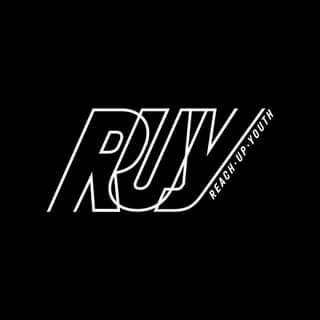 Reach Up Youth SY-NC Area Hub Trainee Youth Worker RoleJob title: 	Sheffield Youth Neighborhoods and Communities (SY-NC) Trainee Youth Worker Role Salary:				£19,838 (pro rata).  Living wage of £10.90 per hour.Hours:     	0.5 FTE hours per weekResponsible to:	SY-NC Area Hub CoordinatorInternal liaisons: 	Chief Executive Officer, Steering GroupExternal liaisons: 	SY-NC Core Team, Research Consultant, Steering GroupSummary description of the Project  
 SY-NC aims to have:   Fewer children and young people drawn into exploitation, gang/criminal behaviour and the criminal justice system A more confident and skilled community workforce, including a future focused new talent pipeline More resilient communities, with families and local workers well equipped and working closely together to increase the resilience of children and young people Effective partnership working across the public and VCF sector Youth VoiceThe Area Hub Trainee Youth Engagement Worker role purpose is to: Work with members of the local community and projects, speak with community representatives, including VCS and statutory organisations, residents; parents, young people and children to: Build effective partner relationships that are sustainable beyond the life of the programme. Support community communications. Share local knowledge, and best working practice for effective engagement activity. Support/build new and innovative activities in communities. Provide a voice, and improve access for marginalised and under-represented children and young people in their local community. Work with the core Hub Team, Community Research Team, Operational, Local 	    Steering Groups and Youth Think Tank to:Support children and young people to identify, plan, develop and deliver new projects and activities which meet their needs in line with the programme aims and objectives.Provide and maintain effective communication about the Area Hub programme, partnership, projects and activities which will be publicised by the Core Team through; but not restricted to: website, social media, newsletter, e-mail and reports.Represent the Area Hub Organisation through: Attendance and active engagement in Operational Group and think Tank meetings.Attendance and active engagement in external meetings, conferences and training within and outside of the voluntary sector in the city.Providing a visible presence and representative voice to influence and address the needs of children and young people in their community. Key tasks: Identify, locate and engage with children and young people in the local community.Identify and work with local partner organisations to understand and address barriers to engagement of children and young people.Maintain good evaluation and recording of work.Maintain relationships with children and young people.Person Specification 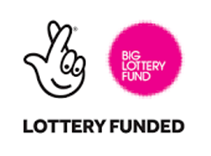 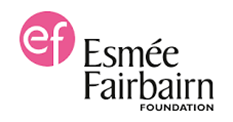 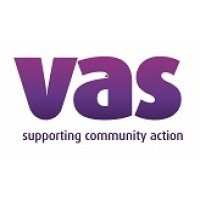 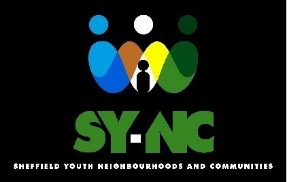 Criteria Essential Desirable   Knowledge & Qualifications Youth Work/Community Project Worker Certified Training/Mental health/Exploitation Training Knowledge of VCS organisations Knowledge of children and young people’s provision in the locality  Knowledge of accessibility and inclusion issues in service deliverySkills & Experience Ability to spot problems/challenges in the community earlyAbility to communicate with people Ability to engage with and to support children and young people Experience of working with children and young people to identify, plan, develop and deliver new projects and activitiesInfluence and Impact Ability to work with and influence children and young peopleAbility to motivate children and young peopleAbility to challenge Mediation and conflict resolution skillsManagement responsibilities   Experience of developing children and young people Interpersonal and communication skills  Ability to develop interpersonal and team working skillsWilling to develop written and verbal communication skills Knowledge of web-based communications Planning/service development/innovation Ability to plan daily work schedule Ability to be creative and innovative 